Contingency Plan for the education of all pupils at St Michael in the Hamlet Primary School during Covid-19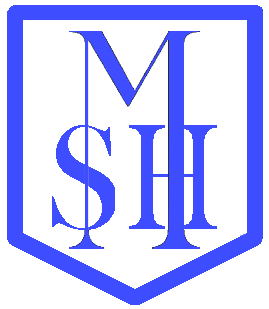 Scenario1: In the event of an individual pupil going in self-isolation or bubble lockdown or whole school lockdown: Step 1: Parent/carer phones school to notify of self-isolation / waiting on a test. Step 2: Office will ask if Class Dojo is accessible from home, if not paper copies will be sent home the next day. Step 3: The class teacher will be notified and will be set work for the child at the end of the school day of the first notification of absence. The first day of work will be available the next morning either on Class Dojo, if the family have access or via paper copies, which will be sent home.Teachers need to keep in regular touch with families where children are isolating via Class Dojo or if this is not available, a phone call. If the whole bubble is shut, teachers will provide videos on Class Dojo each day as teaching input for maths and English as well as the activities listed above.MF will provide one Spanish session per week via Class Dojo for any bubbles that are shut. Expectation of the parent/carer We expect parents/carers to support their child’s education at home. Class Dojo and paper activities can be accessed at any time of the day, suitable for the individual family. If parents are having trouble getting their child to engage with the online learning, teachers can support them through messages and rewards on Class Dojo or with a phone call. The mental well-being of both parent/carer and child is also of importance to the school. We know there may be difficulties and we just ask everyone to do their best in supporting the learning the school is providing.Scenario 2: In the event of a class teacher in self- isolation (well and able to work from home) Children will follow their usual timetable in school. The class teacher will continue to support remote learning by setting tasks for other pupils in isolation and the weekly planning for the rest of the class. A qualified adult will supervise the class.Scenario 3: In the event of a class teacher being unwell and unable to deliver remote learning during full school opening A qualified adult will take classroom responsibilities including remote learning with the support of the TA. Scenario 4: In the event of a class teacher being unwell and unable to deliver remote learning during a bubble closure or whole school closure In event of this happening the school would hope to identify staff to support the children with their learning. This will initially involve the staff from the same year group. If 2 teachers are unwell in the same year group, then the school would hope to identify staff to support both classes. If this could not happen, it may result in the children having limited access to teaching during the day. 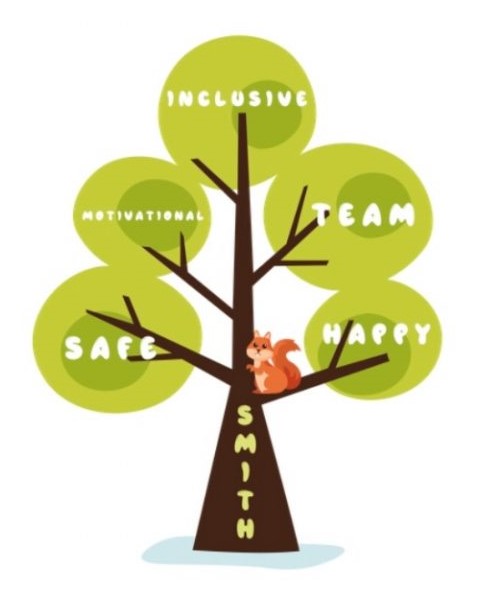 Class DojoPrinted SheetsNurseryActivities to engage children for all Areas of Learning Keep communication up with familiesActivities to engage children for all Areas of Learning.Reception to Year 2 (including the Hive)Encouraging Class Dojo daily log in: Maths ActivityPhonics – monster phonics link Focus for English lesson and an activity Reading book / Bug ClubWider curriculum x 3 per week.All above following class weekly plan.Reading Book Maths worksheets Phonics sheet Handwriting sheets Grammar (Year 2) Wider curriculum x 3 per week. All above following class weekly plan.Year 3 to Year 6Encouraging Class Dojo daily log in:Provide focus for English lesson and activity (could be SPaG activity or other English, could also sign post via Dojo to other sites like Pobble 365 or Oak Academy.)Maths activity Encouraging daily log in TT Rockstars Wider curriculum x 3 per week following class weekly plan where possible.Reading Book Maths worksheets Grammar worksheets Wider curriculum activities x 3 per week. All above following class weekly plan where possible.